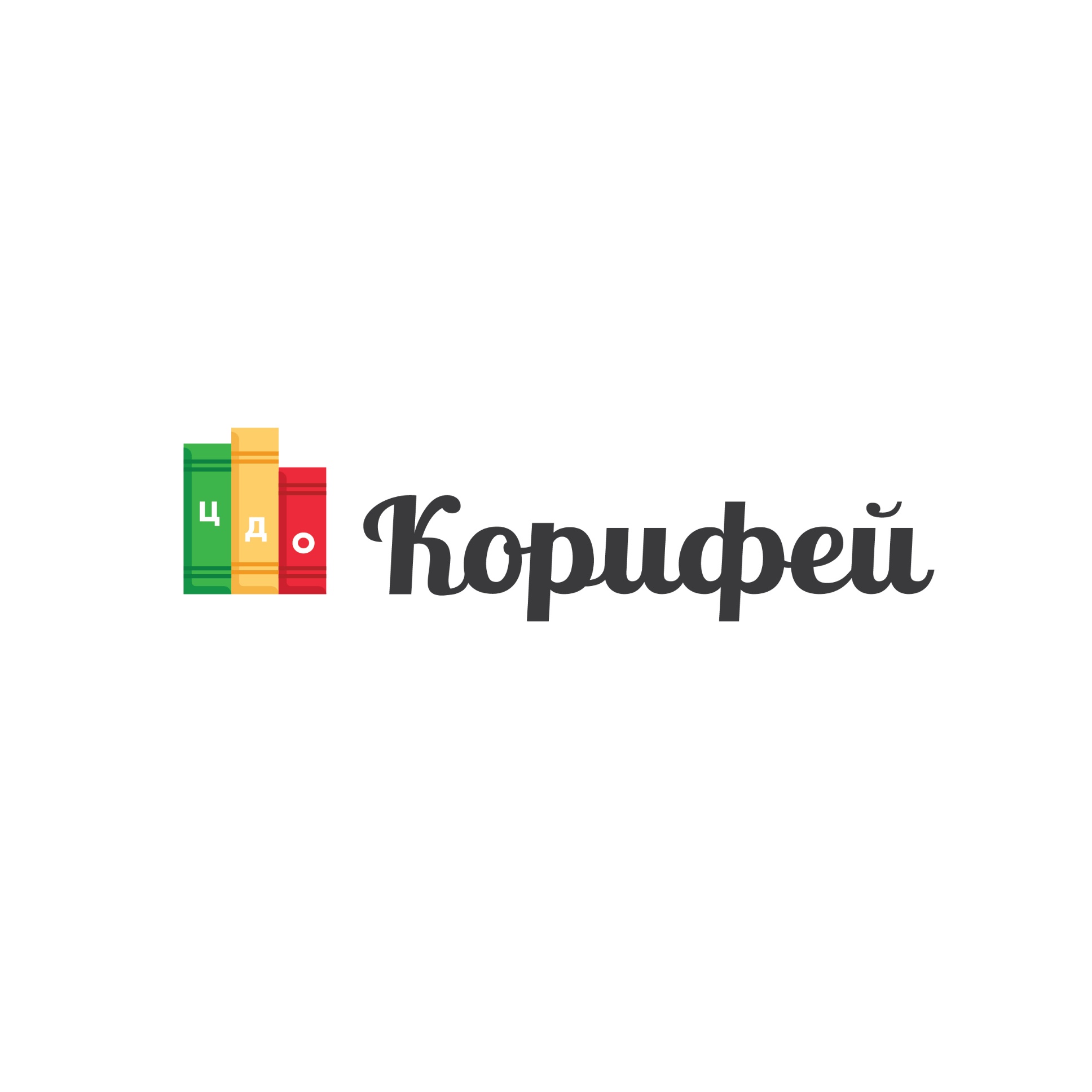 Образовательный проект«Фестиваль научно-технического творчества».Автор: Индивидуальный предприниматель Бодина Татьяна АнатольевнаАктуальность проектаВ послании Президента В.В. Путина к Федеральному Собранию было сказано: «Важно воспитывать культуру исследовательской, инженерной работы. За ближайшие два года число современных детских технопарков в России возрастёт до 40, они послужат опорой для развития сети кружков технической направленности по всей стране. К этой работе должны подключиться и бизнес, и университеты, исследовательские институты, чтобы у ребят было ясное понимание: все они имеют равные возможности для жизненного старта, что их идеи, знания востребованы в России, и они смогут проявить себя в отечественных компаниях и лабораториях.Как уже успешный заявил о себе образовательный центр для талантливых ребят «Сириус». Считаю, что нам нужно целое созвездие таких площадок, и рекомендовал бы главам субъектов Российской Федерации подумать о формировании в регионах на базе лучших вузов и школ центров поддержки одарённых детей.»С этой целью ежегодно в г. Нягань проводится Фестиваль научно-технического творчества. Данный фестиваль направлен на популяризацию и развитие технического направления среди учащихся г.Нягани. Фестиваль собирает сотни учащихся с образовательных учреждений и учреждений дополнительного образования. Дети участвуют в выставке, в состязаниях роботов, конкурсах и мастер-классах по лего-конструированию,  соревнованиях по авиа-и авто- модельному спорту и многое другое. В прошлом году мы разнообразили данный фестиваль и привнесли в него новые направления, такие как, выставка по 3D моделированию, мастер-класс по электронике и соревнования по спидкубингу. Каждый год фестиваль должен расширять свои границы и показывать детям новые направления для развития, конкурсы должны идти в ногу со временем и соответствовать стандартам Всероссийских и Международных конкурсов, для того, чтобы талантливые дети из города Нягань имели необходимый объем знаний и равные возможности с детьми из других регионов нашей страны. В этом году мы немножко изменили формат проведения прошлых мероприятий и добавили соревнование по скоростному счету, на котором могут посостязаться дети занимающиеся ментальной арифметикой, т.к. техническое творчество предполагает развитие инженерного мышления, а инженерия очень тесно связана с вычислительными навыками, математическим складом ума и умением творчески мыслить и быстро ориентироваться в информации.Цель, задачи, мероприятий  фестиваля, правила участия и др. подробно изложены в положении к проекту.ПОЛОЖЕНИЕо проведении городского Фестиваля научно - технического творчества Общие положенияНастоящее Положение определяет порядок организации и проведения городского Фестиваля научно - технического творчества (далее - Фестиваль).Фестиваль проводится Комитетом образования и науки Администрации города Нягани совместно с Центром инновационного развития муниципального бюджетного общеобразовательного учреждения муниципального образования г. Нягань «Гимназия». Социальные партнеры Фестиваля:- ИП Бодина Т.А., Центр дополнительного образования «Корифей».Информация о Фестивале размещается на официальном сайте Комитета образования и науки Администрации города Нягани.Для подготовки и проведения городского Фестиваля создается организационный комитет.Участники ФестиваляВ Фестивале принимают участие воспитанники муниципальных дошкольных образовательных организаций, учащиеся муниципальных общеобразовательных организаций и учреждений дополнительного образования детей,   воспитанники коммерческих и некоммерческих организаций, оказывающих услуги в области научно-технического творчества в городе  Нягани (далее – участники). Возрастная категория участников 5-18 лет.Цели и задачи ФестиваляФестиваль проводится с целью создания условий для выявления, поощрения и поддержки талантливых обучающихся, занятых научно-техническим творчеством. Задачи Фестиваля:развитие научно-технического творчества в образовательных учреждениях города;пропаганда инновационных форм и методов обучения; выявление талантливых обучающихся и создание условий для их дальнейшего интеллектуального и творческого развития; создание системы преемственности «детский сад-школа» в вопросах развития научно-технического творчества;повышение конкурентоспособности научно-технических исследований и разработок обучающихся и содействие их продвижению;трансляция достижений обучающихся и передового педагогического опыта в области робототехники и технического творчества;развитие сотрудничества с коммерческими и некоммерческими организациями, оказывающими услуги в области научно-технического творчества.Сроки и место проведения ФестиваляФестиваль проводится 14.12.2019 в 10.00 в МАОУ Средняя школа №6 имени А.И. Гордиенко.прием заявок на участие в Фестивале: не позднее 16.00ч. 10.12.2019г.;проведение Фестиваля: 10.00 ч. 14.12.2019 г. Заявки на участие в Фестивале принимаются Центром инновационного развития МАОУ МО г. Нягань «Гимназия» на е-mail: mmc-nyagan@mail.ru. с пометкой «Заявка на Фестиваль НТТ». Заявка подается на каждого участника индивидуально (приложение 1).Место проведения Фестиваля: г. Нягань, 2 микрорайон, дом 31 Ответственное лицо: Волоснев Олег Георгиевич.Содержание городского ФестиваляВ рамках Фестиваля будет организовано проведение следующих мероприятий: мастер-классы, выставка технического творчества, соревнования.Виды мастер – классов:Мастер-класс с итоговым соревнованием «Бумажный паритель» 6-8 лет Квота 2 чел. от учрежденияМастер-класс «Авиасимулятор» (в свободном режиме) Выставка «Оч. умелые ручки» Квота 5 человек от учреждения, работ у одного человека может быть несколько:Выставка продуктов технического творчества - демонстрация интеллектуального и творческого потенциала участников.Выставка 3Д-моделей, созданных в любом программном обеспечении для 3Д-моделирования и напечатанной на 3Д-принтере (приложение 2)Соревнования Соревнования Роботов:Соревнование Hello Robot! LEGO «РобоФишки» младшая группа 2-4 класс (приложение 3); Соревнование Hello Robot! LEGO «РобоПутешественник» старшая группа 5-6 класс (приложение 4); Соревнование Hello Robot! OPEN «РобоКурьер» младшая группа 3-5 класс (приложение 5); Соревнование Hello Robot! OPEN «РобоПеревозчик старшая группа 6-7 класс (приложение 6);Другие соревнования:Соревнование по автомодельному спорту с итоговыми заездами 7-11 лет (приложение 7); Квота на участие: 3 человека от учреждения. Соревнование «Спидкубинг» - сборка классического Кубика Рубика 3х3 на время (приложение 8) Соревнование по Легоконструированию (Приложение 9) 5-6 лет. Квота 2 человека от учреждения.Соревнование по Ментальной арифметике (Приложения 10)Участник может быть заявлен в нескольких мероприятиях в соответствии с возрастом, но с разными моделями роботов.Зрителей может быть неограниченное количество, но принять участие в конкурсах могут только дети, поданные в заявке. Заявки позже указанного срока не принимаются.Жюри ФестиваляЖюри Фестиваля формируется из числа представителей образовательных учреждений города Нягани, организаций, оказывающих услуги в области научно-технического творчества города, не заявившихся в качестве руководителей участников Фестиваля, специалистов Комитета образования и науки, представителей от Учредителя.Жюри осуществляет оценку работ по каждому соревновательному направлению и конкурсу и определяет кандидатуры победителей и призёров.Решение жюри является окончательным, подача апелляций не допускается.Подведение итогов и награждениеПобедители и призёры в каждом соревновательном направлении и конкурсе награждаются грамотами и подарками Мастер-класс «Бумажный паритель», все соревнования роботов, соревнования автомодельный спорт, соревнования легоконструирование, спидкубинг) .Все участники Фестиваля получают сертификат участника. Все участники выставки награждаются сертификатом участника и памятным подарком.   Призовой фонд в соревнованиях по Ментальной арифметике формируется на основе оргвзноса участников, который составляет 200 руб.Руководители победителей и призеров конкурса награждаются Благодарственными письмами.Члены жюри в праве учредить специальный приз.